Tiszavasvári Város Önkormányzata
KÉPVISELŐ-TESTÜLETÉNEK181/2018. (VI.28.) Kt. sz. határozataKözétkeztetéssel összefüggő szerződések utólagos jóváhagyásárólTiszavasvári Város Önkormányzata Képviselő-testülete a Magyarország helyi önkormányzatairól szóló 2011. évi CLXXXIX tv. 107. §-ában foglalt hatáskörében eljárva az alábbi döntést hozza:Utólagosan jóváhagyja:a Tiszavasvári Város Önkormányzata és a Nyíregyházi Tankerületi Központ jogelődje között, valamint a Tiszavasvári Város Közétkeztetési Nonprofit Kft. és a Tiszavasvári Váci Mihály Gimnázium között 2015. november 4. napján létrejött - közétkeztetési feladatok ellátásról szóló négyoldalú megállapodás 2018. április 30. napjával közös megegyezéssel történő megszüntetését a határozat 1. számú mellékletét képező tartalom szerint.Tiszavasvári Város Önkormányzata és Tiszavasvári Közétkeztetési Nonprofit Kft. között közétkeztetési feladatok ellátása érdekében 2018. május 2. napján létrejött használati szerződést a határozat 2. számú mellékletét képező tartalommal. Határidő: azonnal 				      Felelős: Sipos Ibolya általános helyettesítésre                                                                                            megbízott alpolgármester                        Sipos Ibolya                                                    Badics Ildikó       általános helyettesítésre megbízott                                    jegyző                     alpolgármester181/2018. (VI.28.) Kt. számú határozat 1. számú melléklete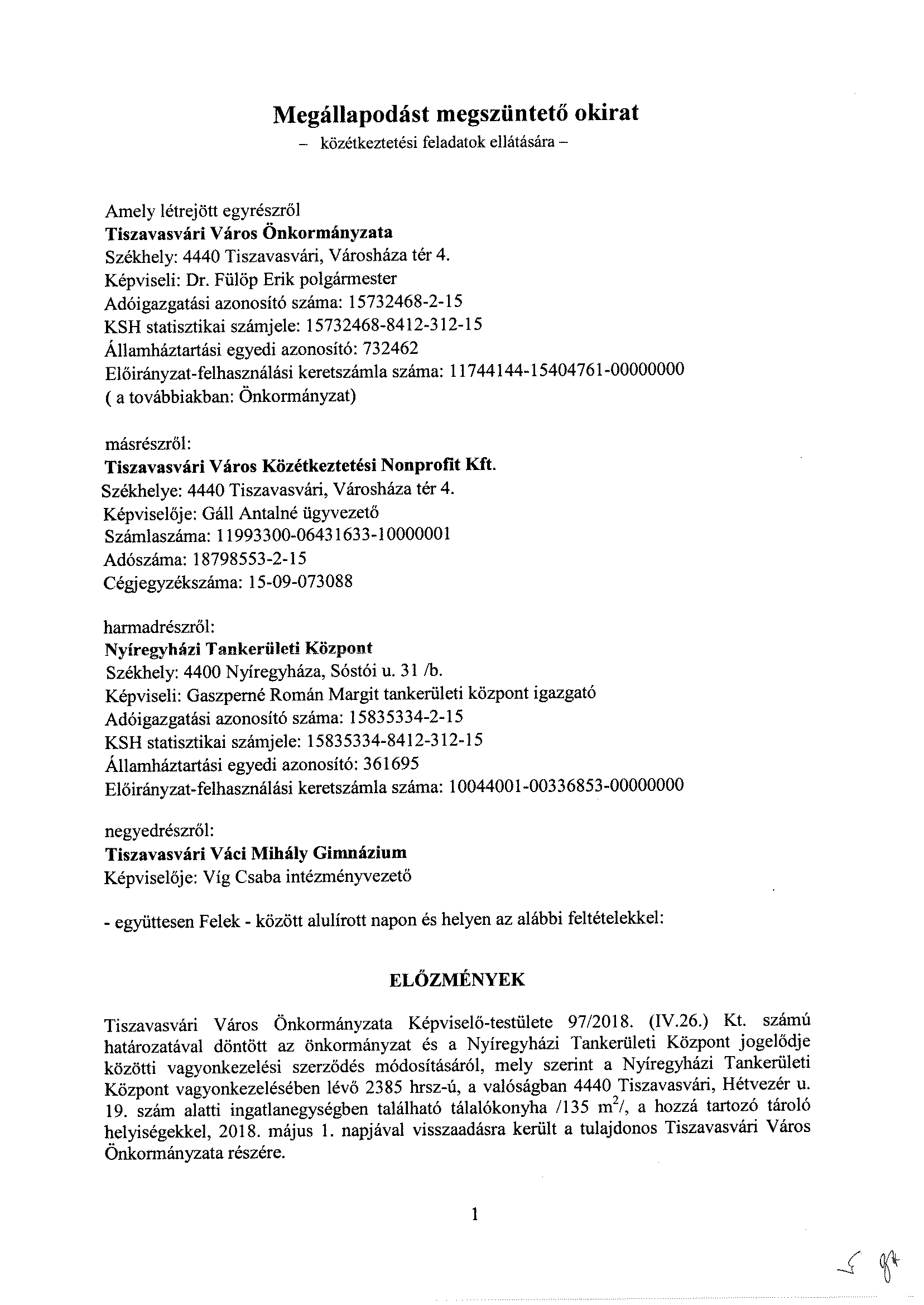 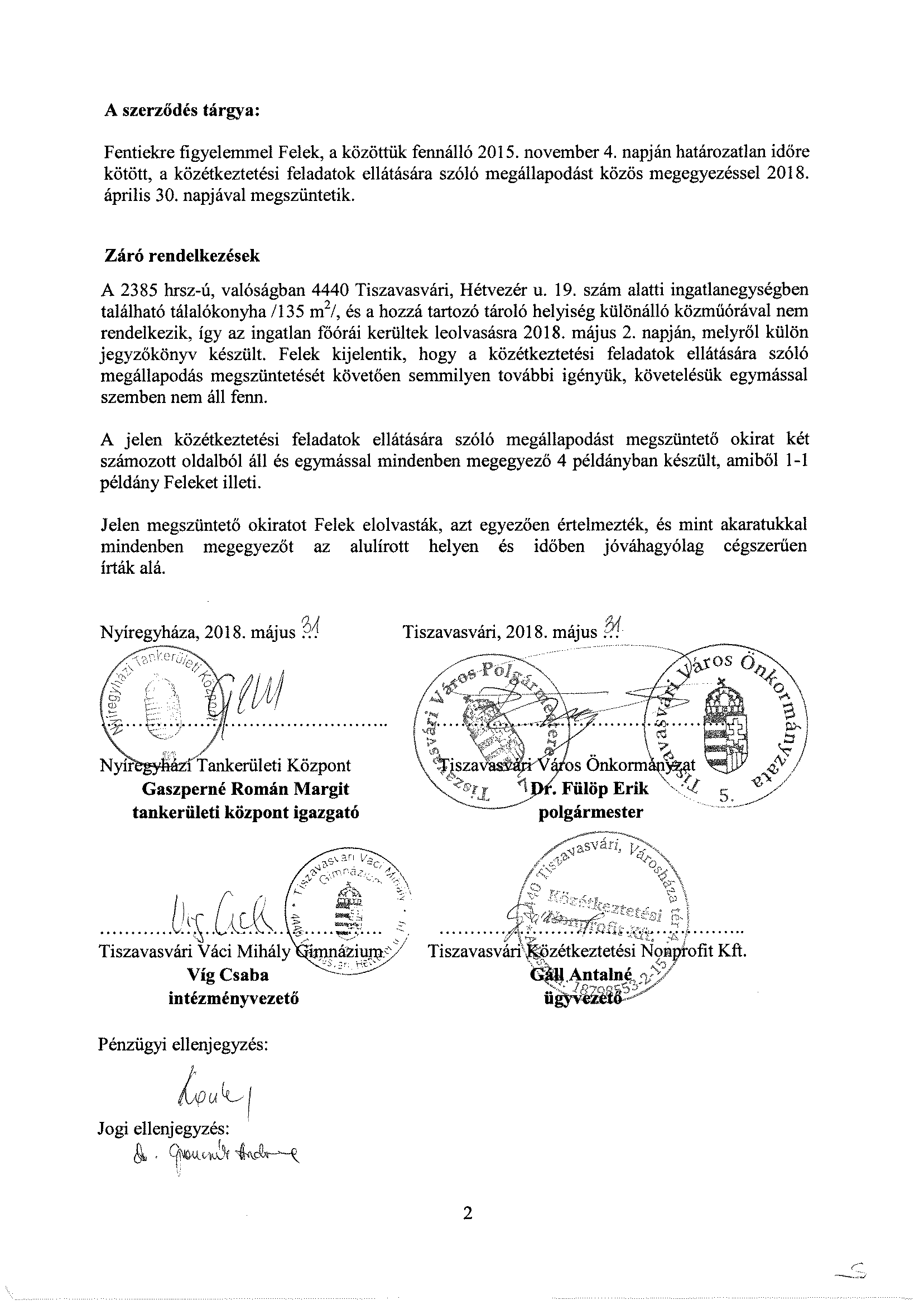 181/2018. (VI.28.) Kt. számú határozat 2. számú melléklete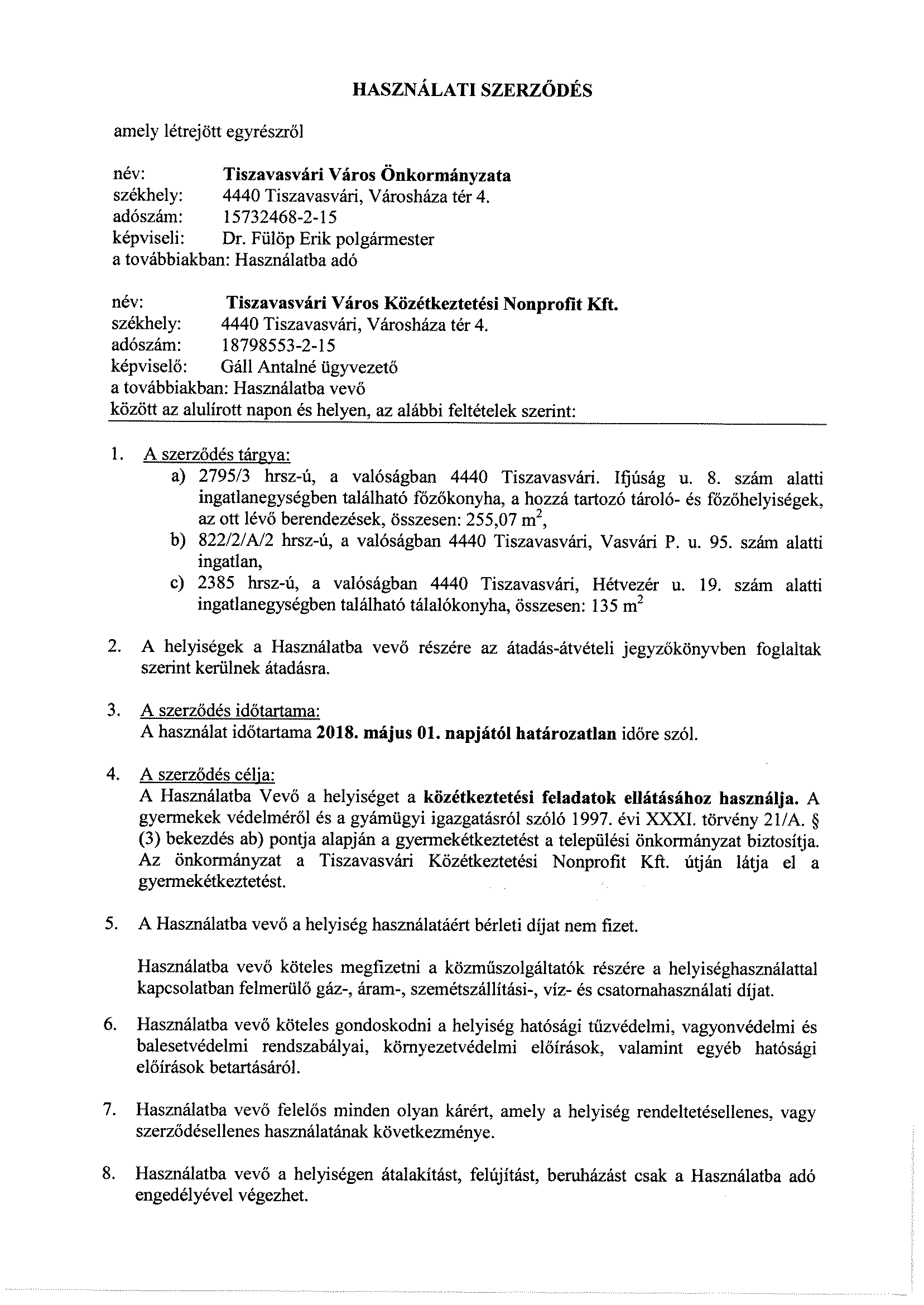 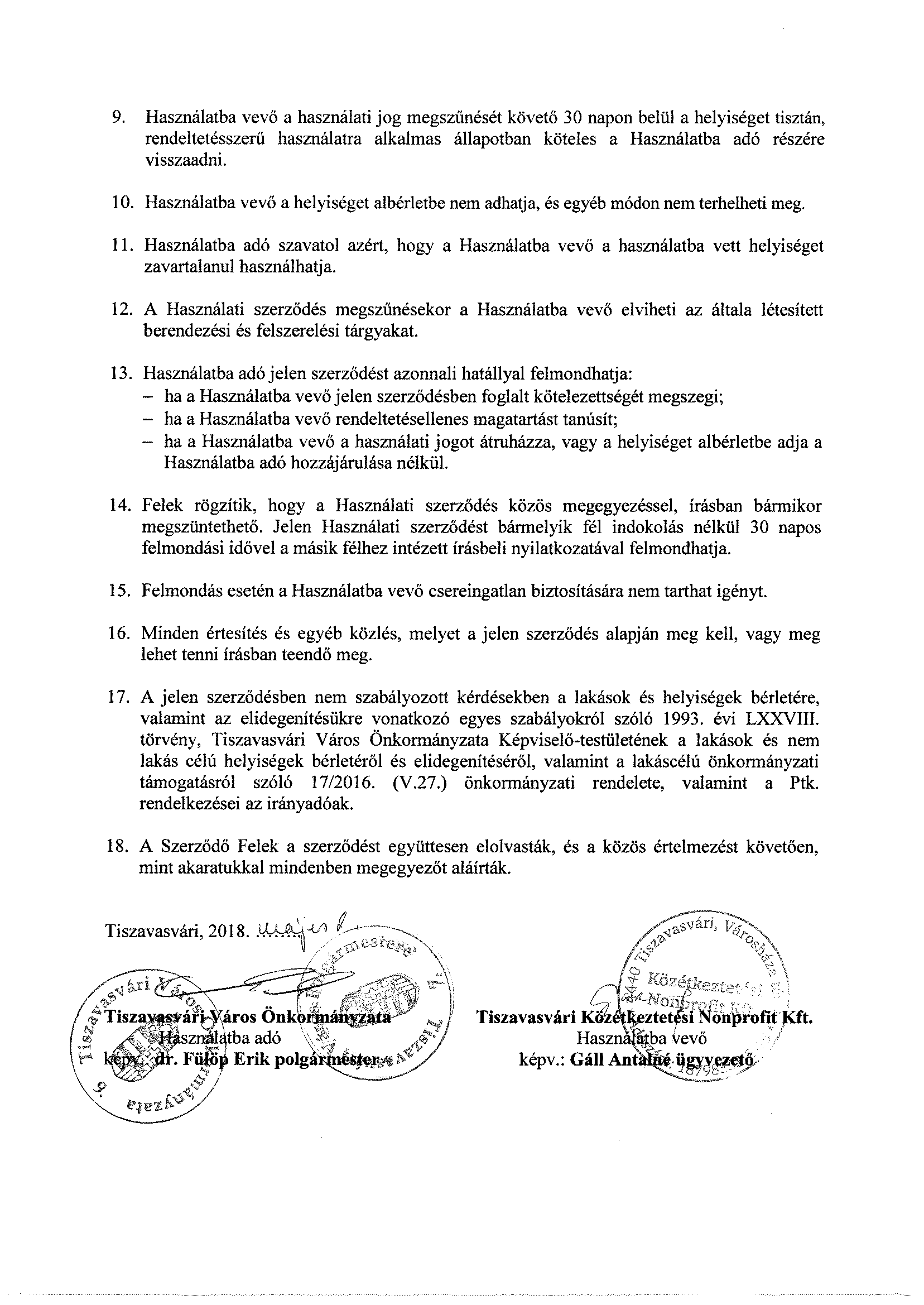 